Конспект кружка «Умелые ручки»в старшей группеТема: «Совушка-сова»Руководитель: Киселёва В.В.февраль 2013г.Цель: Научить детей способом сложения бумаги изготавливать поделку—сову. Развивать у детей способность работать руками под контролем сознания, совершенствовать мелкую моторику рук, точные движения пальцев, развивать глазомер. Воспитывать усидчивость, аккуратность.Ход деятельности:Чтение русской народной прибаутки:Ах ты, совушка-сова,Ты большая голова!Ты на дереве сидела,Головою ты вертела—Во траву свалилася,В яму покатилася!--Сова—ночная птица. Днём она прячется в дупле, а ночью, когда всё в лесу затихает, вылетает на охоту. Почему сова не похожа на остальных птиц? Об этом мы узнаем, прочитав японскую сказку.Самый красивый наряд на светеВ старину, далёкую старину, были у ворона перья белые-белые. Захотелось ему принарядится. Вот и полетел ворон к сове.В те времена сова была красильщицей. Она красила всем птицам платья, в какой только цвет они пожелают: красный, синий, бирюзовый, желтый…от заказчиков отбоя не было.--Госпожа сова! Госпожа сова! Выкр-р-рась мой наряд в самый кр-р-расивый цвет. Я хочу весь свет поразить своей кр-р-расотой.--У-гу, у-гу, могу!—согласилась сова.—Хочешь голубое платье, как у цапли? Хочешь узорчатый наряд, как у сокола? Хочешь пёстрый, как у дятла?--Нет, выбери для меня цвет совсем невиданный, чтобы другого такого наряда ни у одной птицы не было!Стряхнул с себя ворон своё белое оперенье, а сам улетел.Думала-думала сова, какой цвет самый невиданный, и выкрасила перья ворона в чёрный-чёрный цвет, чернее туши.Прилетел ворон и спрашивает: Хор-р-рош ли нар-р-ряд у меня получился?Надел он своё новое платье и давай в зеркало глядеться. Посмотрел да так и ахнул! С головы и до самого хвоста стал он чёрным-чёрным, и не разберёшь даже, где глаза, где нос.--В какой это цвет ты мои перья выкр-р-расила, р-разбойница?!—завопил ворон.Стала сова оправдываться:--Ты же сам хотел, чтобы я выкрасила твой наряд в небывалый цвет.--Погоди же, поймаю тебя—р-разорву в клочья! Теперь мы враги навсегда!—злобно закаркал ворон.С той поры как увидит сову, так и бросается на неё.Вот почему сова днём прячется в дупле. Не показывается она на свет, пока ворон летает.Вопрос: Ребята, почему поссорились ворон и сова?Выбирайте квадратики, сейчас мы с вами станем волшебниками и превратим их в таинственную ночную птицу—сову.Последовательность изготовления:Сложите базовую форму—                             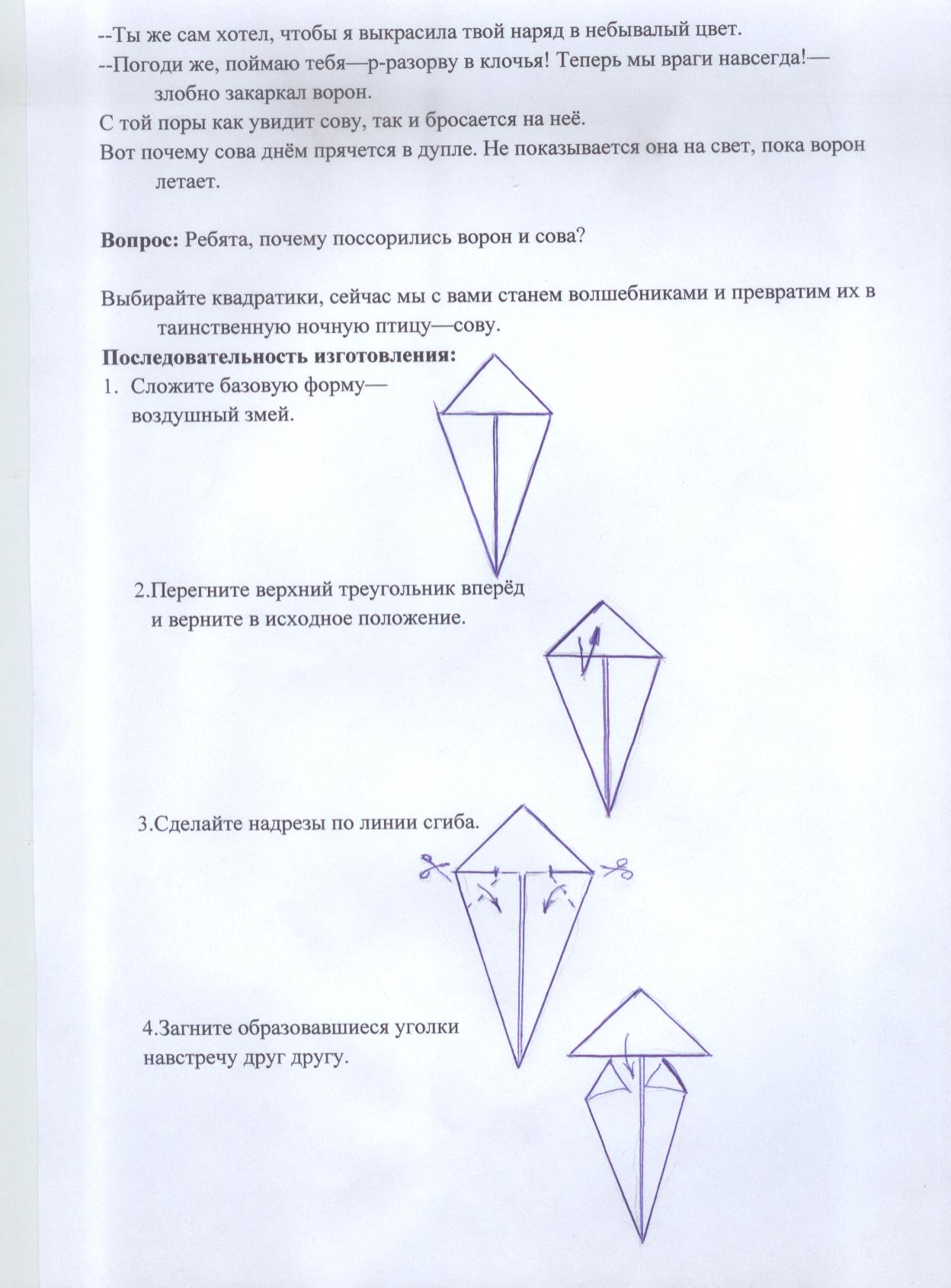 воздушный змей.2.Перегните верхний треугольник вперёд   и верните в исходное положение.3.Сделайте надрезы по линии сгиба.4.Загните образовавшиеся уголкинавстречу друг другу.5.Загните верхний треугольник вперёд. 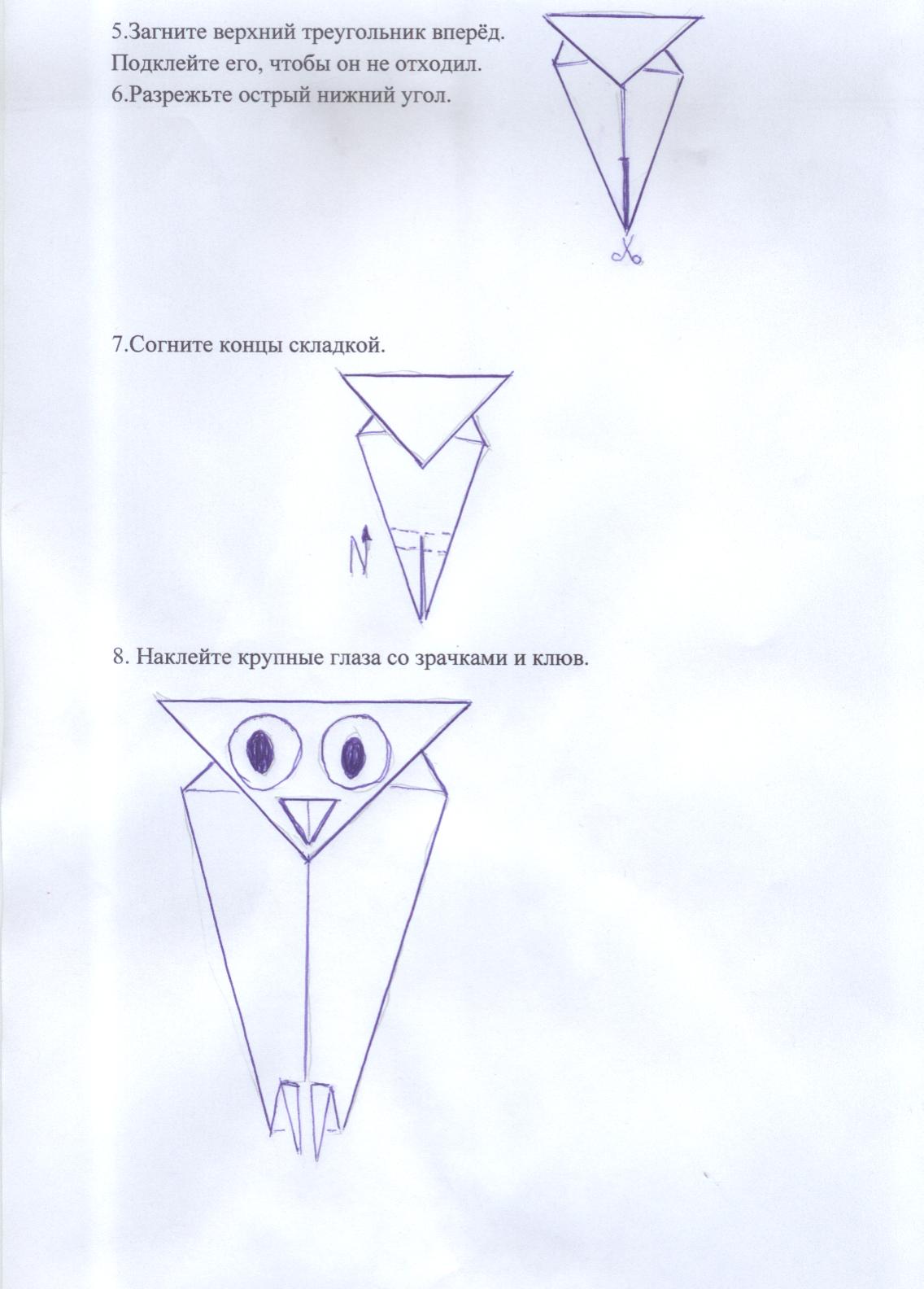 Подклейте его, чтобы он не отходил.6.Разрежьте острый нижний угол.7.Согните концы складкой.8. Наклейте крупные глаза со зрачками и клюв.